Volná tvorba - pastelky, tužka, fixy, barvy, pastel, tuš….Zadání A - ( žáci 5 - 9 let)Formát: A2, A3, A4Výtvarné zadání: portrét s emocí - veselý, smutný, zamyšlený, rozčílený, rozesmátý, přísný..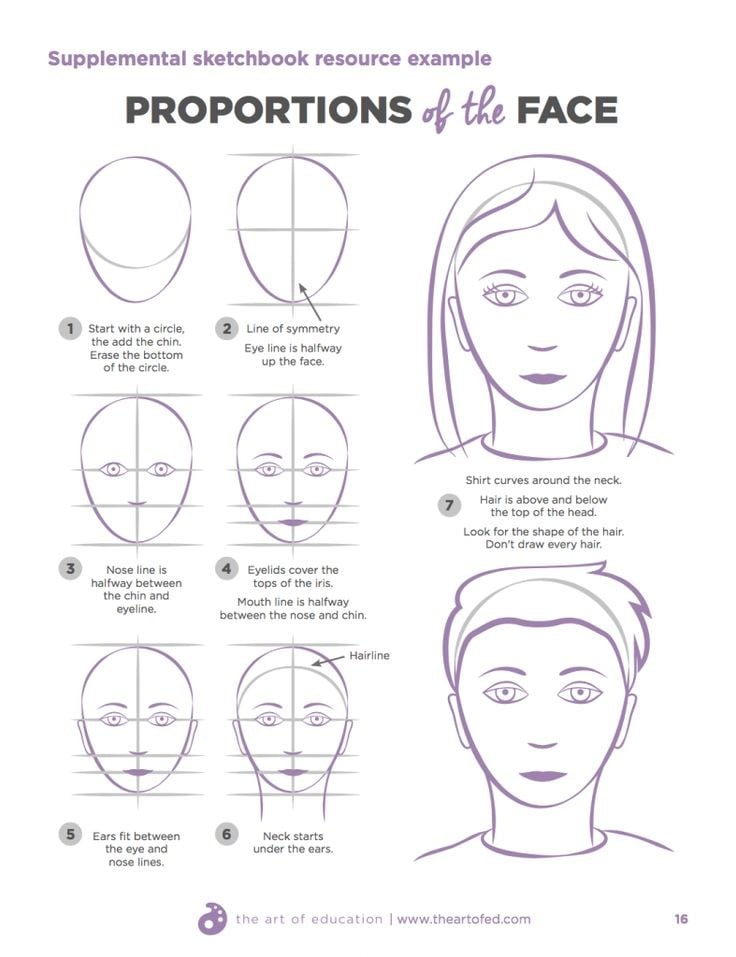 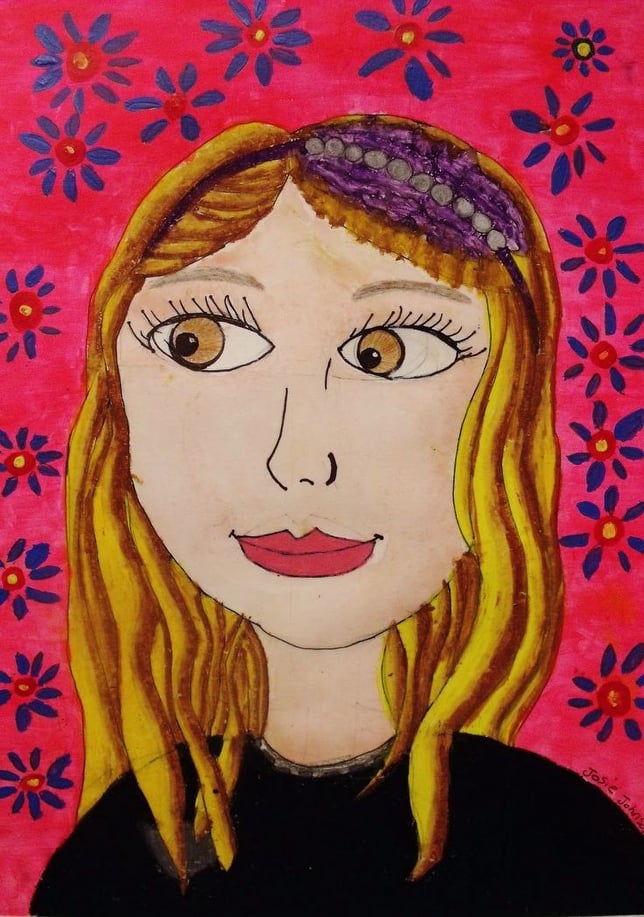 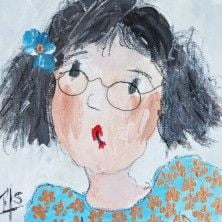 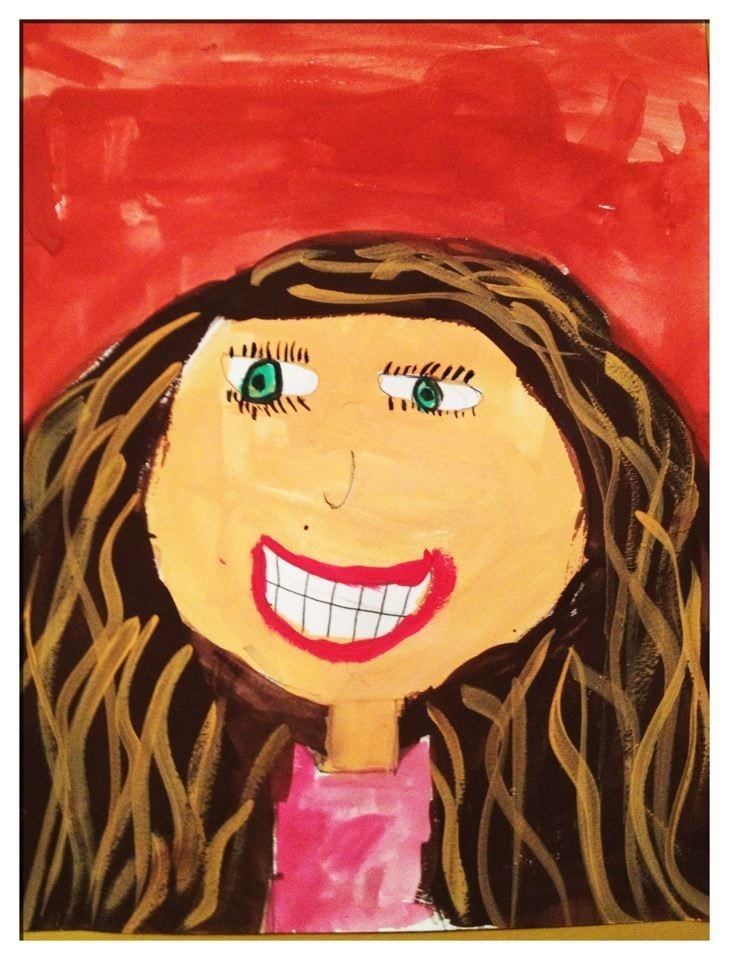 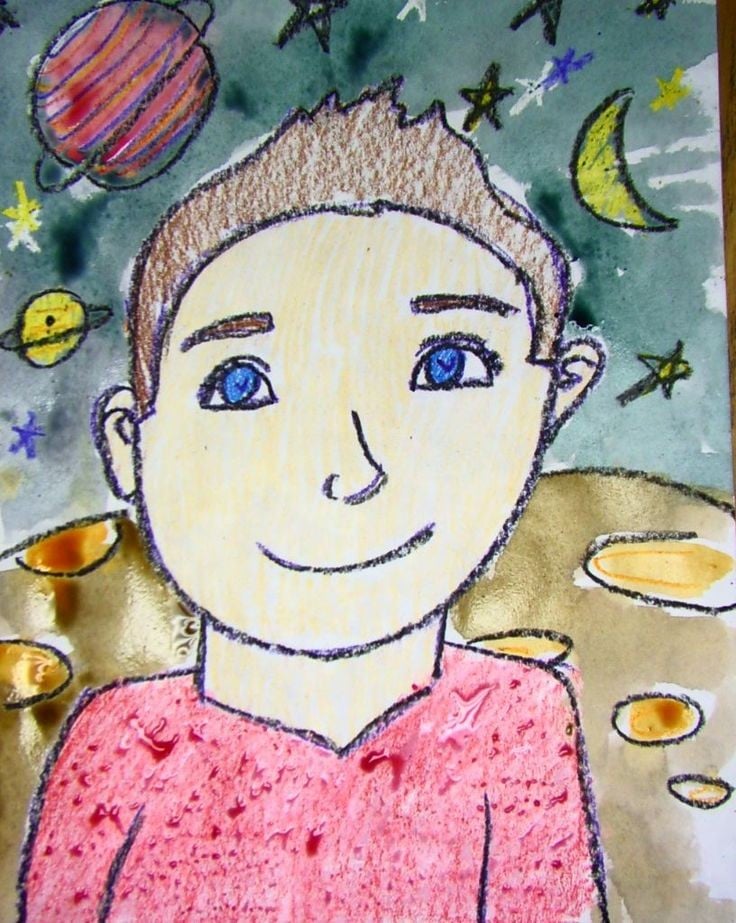 Zadání B - ( žáci 10 - 15 let)Formát: A2, A3Výtvarné zadání: části těla - oko, nos, pusa, ruka, noha…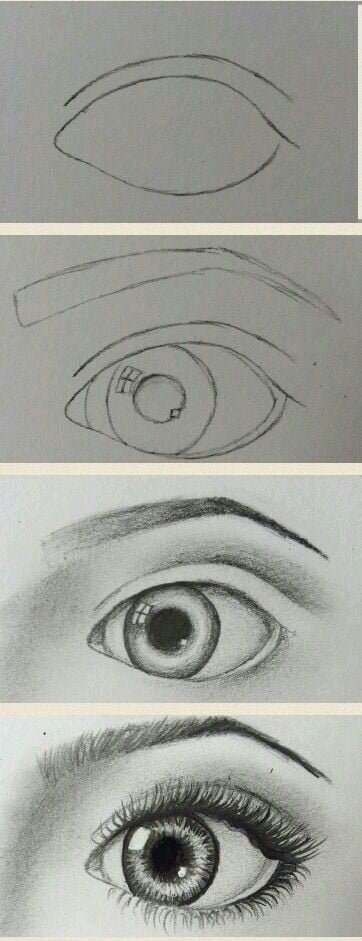 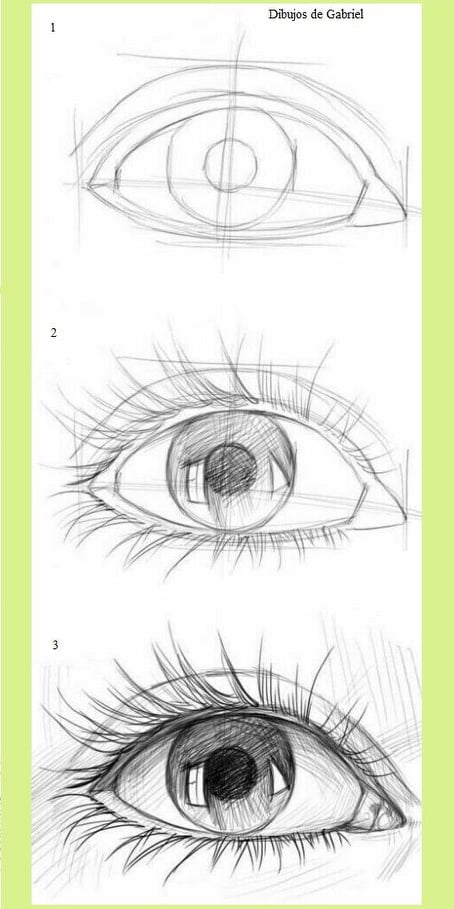 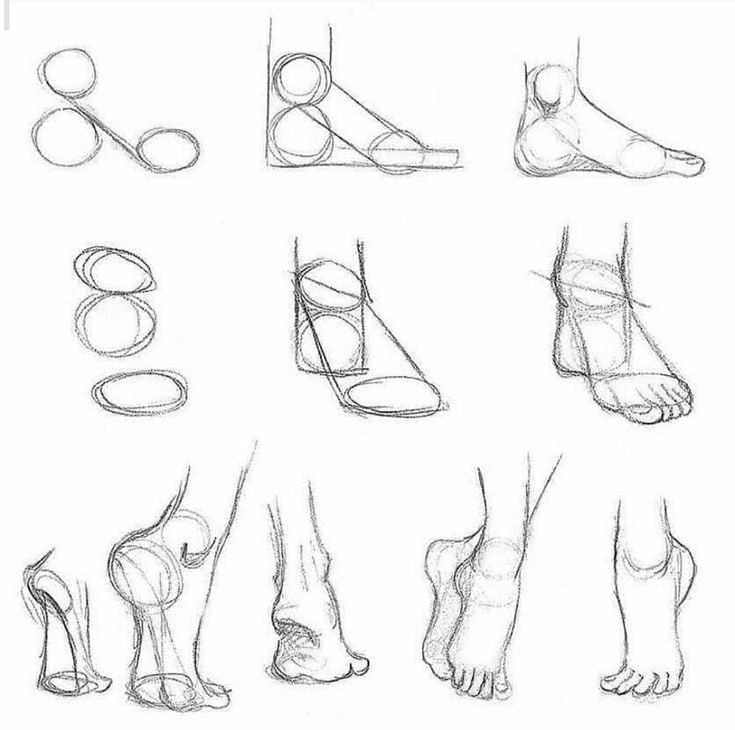 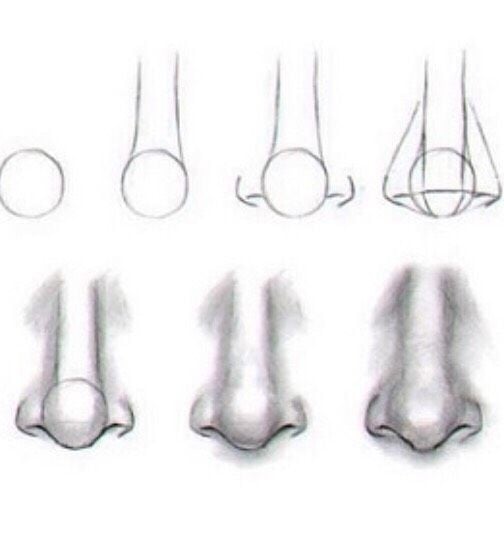 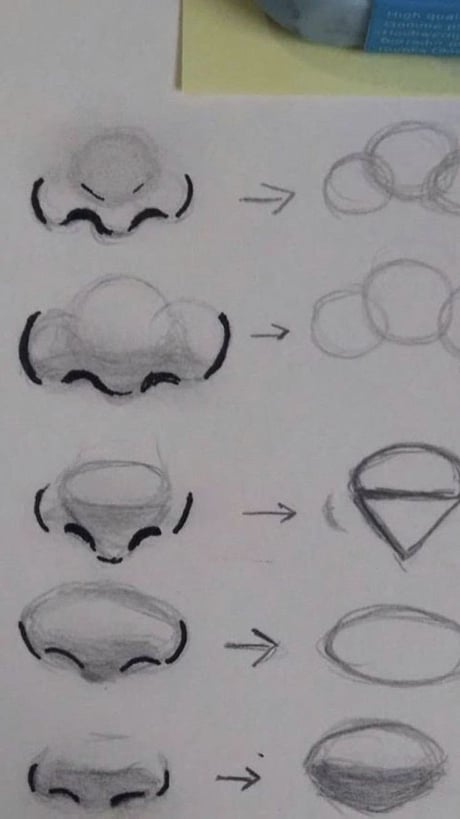 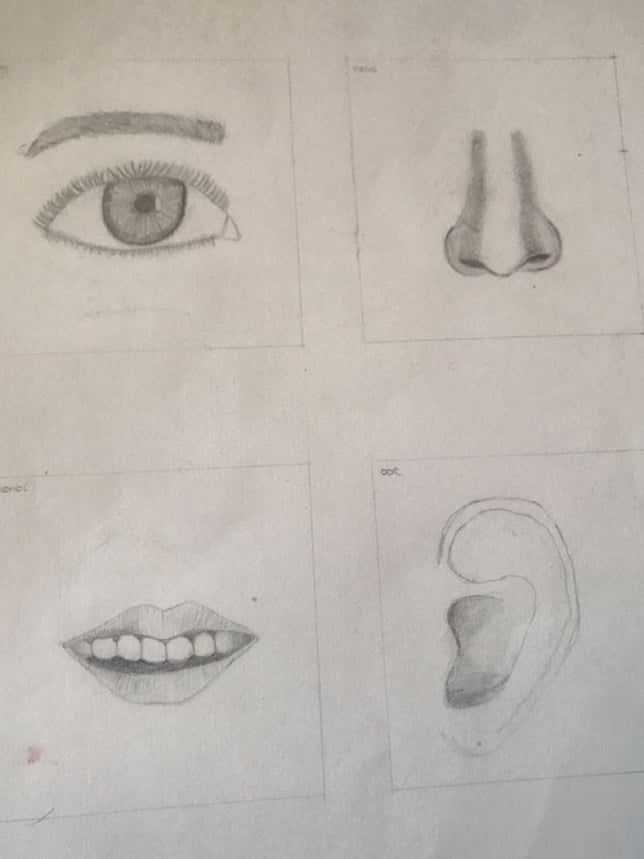 